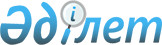 Қазақстан Республикасы Үкіметінің 2007 жылғы 28 желтоқсандағы N 1311 қаулысына толықтырулар енгізу туралы
					
			Күшін жойған
			
			
		
					Қазақстан Республикасы Үкіметінің 2008 жылғы 30 желтоқсандағы N 1296 қаулысы. Күші жойылды - Қазақстан Республикасы Үкіметінің 2012 жылғы 29 желтоқсандағы № 1796 қаулысымен      Ескерту. Күші жойылды - ҚР Үкіметінің 29.12.2012 N 1796 қаулысымен (ресми жарияланғанынан кейiн күнтізбелік жиырма бiр күн өткен соң қолданысқа енгiзiледi).      Қазақстан Республикасының Үкіметі ҚАУЛЫ ЕТЕДІ: 



      1. "Өнеркәсіп саласындағы жекелеген қызмет түрлерін лицензиялау ережесін және оларға қойылатын біліктілік талаптарын бекіту туралы" Қазақстан Республикасы Үкіметінің 2007 жылғы 28 желтоқсандағы N 1311 қаулысына (Қазақстан Республикасының ПҮАЖ-ы, 2007 ж., N 50, 608-құжат) мынадай толықтырулар енгізілсін: 

      көрсетілген қаулымен бекітілген өнеркәсіп саласындағы қызметтің жекелеген түрлеріне қойылатын біліктілік талаптарында: 

      13-тармақта: 

      бірінші абзац "қосалқы абоненттерге" деген сөздерден кейін "(қосалқы тұтынушыларға)" деген сөздермен толықтырылсын; 

      2) тармақшадағы "жедел" деген сөздің алдынан "тұтынушылармен (абоненттік қызметтер, учаскелер) жұмысты," деген сөздермен толықтырылсын; 

      4) тармақшадағы "мүмкіндігінің" деген сөзден кейін ";" белгісі қойылып, мынадай мазмұндағы 5) тармақшамен толықтырылсын: 

      "5) меншік құқығында (шаруашылық жүргізу не жедел басқару) немесе лизинг, концессия, жалдау, сенімді басқару шарттары бойынша тұтынушылармен жұмыс істеуге және абоненттік қызметтерді орналастыруға арналған (құқық белгілейтін құжаттардың көшірмелері) ғимараттың немесе үй-жайдың". 



      2. Осы қаулы ресми жарияланғаннан кейін жиырма бір күн мерзім өткен соң қолданысқа енгізіледі.       Қазақстан Республикасының 

      Премьер-Министрі                                 К. Мәсімов 
					© 2012. Қазақстан Республикасы Әділет министрлігінің «Қазақстан Республикасының Заңнама және құқықтық ақпарат институты» ШЖҚ РМК
				